Identificação do CandidatoNome: ___________________________________________________________________N.º BI/CC: ___________________                   NIF: __________________Data de Nascimento ____/____/_______      Tel.: _________________ Morada: __________________________________________________________Localidade: _________________________________  CP: _______- ______E-mail: ________________________________________________Habilitações Académicas e Profissionais (que habilitam o candidato ao desempenho da função) Designação do Curso: _____________________________________________________Instituição onde foi ministrada a formação académica: ___________________________Classificação académica: _________ (valores) concluída em: ______________________Outros Graus Académicos/Pós-graduação: 2.3. Acreditado(a) como formador/a pelo Conselho Científico-Pedagógico da Formação Contínua (CCPFC)        Sim ______     Não _____       Domínios de Acreditação: ____________________________________________________Formação contínua/Formação Especializada (preencha o quadro com a formação recebida relevante/relacionada com a função a que se candidata)Número de Anos de Experiência Profissional na área: __________________Trabalhos/projetos desenvolvidos com relevância para o posto de trabalho  (se necessário, acrescente linhas)Experiência Profissional na área a que se candidata  (se necessário, acrescente linhas)Outras Informações que considere relevantes indicar: O portfólio, depois de gravado no formato PDF, deverá ser enviado para o e-mail: candidaturas@aemarrazes.comNota: Na altura da entrevista, caso venha a ser selecionado(a), deverá fazer-se acompanhar de comprovativos de todas as informações indicadas no presente Portfólio.Ano letivo 2023/2024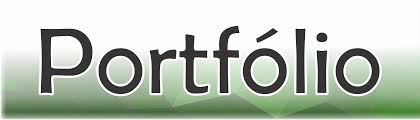 Técnicos Especializados Animador(a) CulturalInstituiçãoData de conclusãoÁrea de especializaçãoDoutoramentoMestrado Não IntegradoPós-graduaçãoMestrado IntegradoLicenciaturaDesignação da Ação de FormaçãoData da realizaçãoNº horas de formaçãoEntidade FormadoraDescrição do trabalho/projetoData de realizaçãoEntidade onde foi realizadoNome da EntidadeData de início/fim de contratoNº de horas de serviço prestado Cargos e funções desempenhadasInício:Fim:Início:Fim:Início:Fim: